Additional file 3Fig. S3 Three-dimensional structure of TtGH74, a: the catalytic domain (CD) and b: family 1 carbohydrate binding module (CBM1). c: modularity of TtGH74 and TtGH74ΔCBM. SG, signal sequence; CD, catalytic domain module; CBM1, CBM1 module.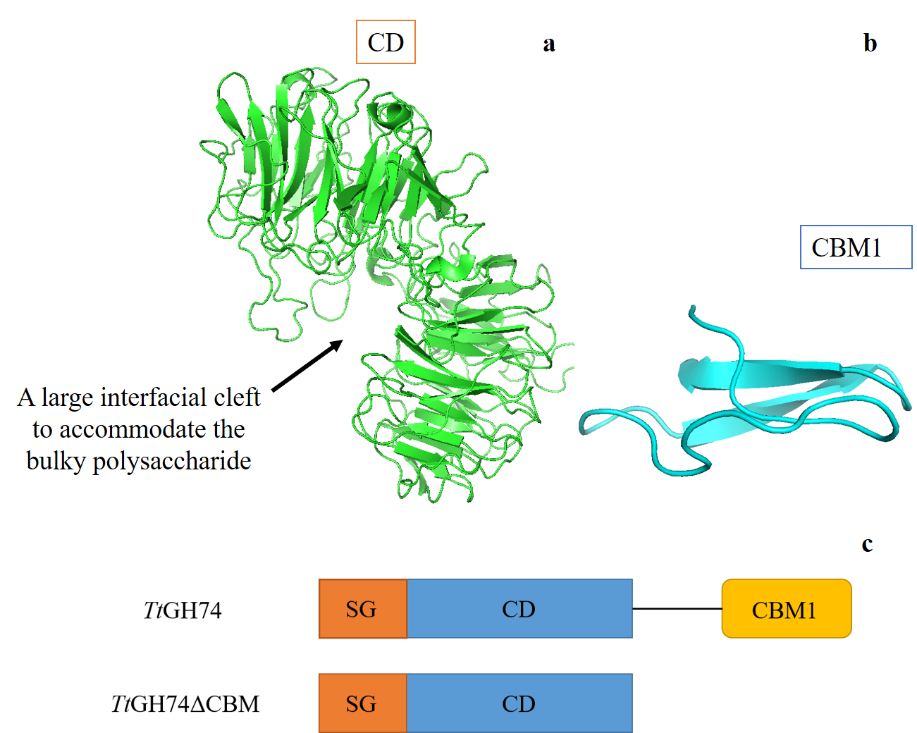 